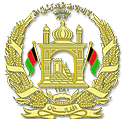 Islamic Republic of AfghanistanMinistry of Public Health (MOPH)Wazir Mohammad Akbar Khan AvenueKabul, Afghanistanhttps://moph.gov.af/Islamic Republic of AfghanistanMinistry of Public Health (MOPH)Wazir Mohammad Akbar Khan AvenueKabul, Afghanistanhttps://moph.gov.af/Ref No: MOPH/PPP/BOT/OT/1398/008Ref No: MOPH/PPP/BOT/OT/1398/008Date: 20 August, 2019Date: 20 August, 2019Notice for PrequalificationDevelopment of Diagnostic Imaging Centre at Ibni SinaHospital Compound (Kabul) by PPP using BOT ModelNotice for PrequalificationDevelopment of Diagnostic Imaging Centre at Ibni SinaHospital Compound (Kabul) by PPP using BOT ModelNotice for PrequalificationDevelopment of Diagnostic Imaging Centre at Ibni SinaHospital Compound (Kabul) by PPP using BOT ModelNotice for PrequalificationDevelopment of Diagnostic Imaging Centre at Ibni SinaHospital Compound (Kabul) by PPP using BOT ModelMinistry of Public Health (MOPH), Islamic Republic of Afghanistan, intends to develop a Diagnostic Imaging Centre at Ibni Sina Hospital Compound (Kabul) by PPP using Build-Operate-Transfer (BOT) model and hereby invites interested companies/consortia to submit Applications in response to the Prequalification Document, so that it may evaluate and shortlist those Applicants who shall be invited to respond to the RFP. As part of the RFP Stage, MOPH will evaluate the Proposals submitted by the Shortlisted Bidders and appoint Preferred Bidders to undertake the Project.Interested companies/consortia can register their interest by sending the completed Registration Form to ppphealth.moph@gmail.com to become Registered Entities, allowed to submit Applications to participate in the bidding process. The Registration Form and Prequalification Document can be accessed at https://mof.gov.af/en/request-qualification-rfq-development-diagnostic-imaging-centre-ibni-sina-hospital-compound-kabul. A Pre-Application meeting will be organized on 17th September 2019 at MOPH, details of which would be duly notified to the Registered Entities. Applications which must be in accordance with the terms and conditions of the Prequalification Document which entails the submission of the following completed forms.Form 1 – Prequalification Document Submission Identification SheetForm 2 – Letter of Prequalification ResponseForm 3 – Particulars of ApplicantForm 4 – Particulars of Eligible ProjectsForm 5 – Financial Capability Form 6 – Letter of Authorisation for Lead Member of ConsortiumForm 7 – Authorisation to a representative Form 8 – Certificate of ComplianceForm 9 – Certificate by Affiliate of Applicant or Consortium Member of Willingness to ParticipateForm 10 – Prequalification Response ChecklistApplications must be submitted in hard copy on or before 1400 hours AFT, on 15th October 2019 to the following address. Applications submitted electronically will not be accepted.Ministry of Public Health (MOPH), Islamic Republic of Afghanistan, intends to develop a Diagnostic Imaging Centre at Ibni Sina Hospital Compound (Kabul) by PPP using Build-Operate-Transfer (BOT) model and hereby invites interested companies/consortia to submit Applications in response to the Prequalification Document, so that it may evaluate and shortlist those Applicants who shall be invited to respond to the RFP. As part of the RFP Stage, MOPH will evaluate the Proposals submitted by the Shortlisted Bidders and appoint Preferred Bidders to undertake the Project.Interested companies/consortia can register their interest by sending the completed Registration Form to ppphealth.moph@gmail.com to become Registered Entities, allowed to submit Applications to participate in the bidding process. The Registration Form and Prequalification Document can be accessed at https://mof.gov.af/en/request-qualification-rfq-development-diagnostic-imaging-centre-ibni-sina-hospital-compound-kabul. A Pre-Application meeting will be organized on 17th September 2019 at MOPH, details of which would be duly notified to the Registered Entities. Applications which must be in accordance with the terms and conditions of the Prequalification Document which entails the submission of the following completed forms.Form 1 – Prequalification Document Submission Identification SheetForm 2 – Letter of Prequalification ResponseForm 3 – Particulars of ApplicantForm 4 – Particulars of Eligible ProjectsForm 5 – Financial Capability Form 6 – Letter of Authorisation for Lead Member of ConsortiumForm 7 – Authorisation to a representative Form 8 – Certificate of ComplianceForm 9 – Certificate by Affiliate of Applicant or Consortium Member of Willingness to ParticipateForm 10 – Prequalification Response ChecklistApplications must be submitted in hard copy on or before 1400 hours AFT, on 15th October 2019 to the following address. Applications submitted electronically will not be accepted.Ministry of Public Health (MOPH), Islamic Republic of Afghanistan, intends to develop a Diagnostic Imaging Centre at Ibni Sina Hospital Compound (Kabul) by PPP using Build-Operate-Transfer (BOT) model and hereby invites interested companies/consortia to submit Applications in response to the Prequalification Document, so that it may evaluate and shortlist those Applicants who shall be invited to respond to the RFP. As part of the RFP Stage, MOPH will evaluate the Proposals submitted by the Shortlisted Bidders and appoint Preferred Bidders to undertake the Project.Interested companies/consortia can register their interest by sending the completed Registration Form to ppphealth.moph@gmail.com to become Registered Entities, allowed to submit Applications to participate in the bidding process. The Registration Form and Prequalification Document can be accessed at https://mof.gov.af/en/request-qualification-rfq-development-diagnostic-imaging-centre-ibni-sina-hospital-compound-kabul. A Pre-Application meeting will be organized on 17th September 2019 at MOPH, details of which would be duly notified to the Registered Entities. Applications which must be in accordance with the terms and conditions of the Prequalification Document which entails the submission of the following completed forms.Form 1 – Prequalification Document Submission Identification SheetForm 2 – Letter of Prequalification ResponseForm 3 – Particulars of ApplicantForm 4 – Particulars of Eligible ProjectsForm 5 – Financial Capability Form 6 – Letter of Authorisation for Lead Member of ConsortiumForm 7 – Authorisation to a representative Form 8 – Certificate of ComplianceForm 9 – Certificate by Affiliate of Applicant or Consortium Member of Willingness to ParticipateForm 10 – Prequalification Response ChecklistApplications must be submitted in hard copy on or before 1400 hours AFT, on 15th October 2019 to the following address. Applications submitted electronically will not be accepted.Ministry of Public Health (MOPH), Islamic Republic of Afghanistan, intends to develop a Diagnostic Imaging Centre at Ibni Sina Hospital Compound (Kabul) by PPP using Build-Operate-Transfer (BOT) model and hereby invites interested companies/consortia to submit Applications in response to the Prequalification Document, so that it may evaluate and shortlist those Applicants who shall be invited to respond to the RFP. As part of the RFP Stage, MOPH will evaluate the Proposals submitted by the Shortlisted Bidders and appoint Preferred Bidders to undertake the Project.Interested companies/consortia can register their interest by sending the completed Registration Form to ppphealth.moph@gmail.com to become Registered Entities, allowed to submit Applications to participate in the bidding process. The Registration Form and Prequalification Document can be accessed at https://mof.gov.af/en/request-qualification-rfq-development-diagnostic-imaging-centre-ibni-sina-hospital-compound-kabul. A Pre-Application meeting will be organized on 17th September 2019 at MOPH, details of which would be duly notified to the Registered Entities. Applications which must be in accordance with the terms and conditions of the Prequalification Document which entails the submission of the following completed forms.Form 1 – Prequalification Document Submission Identification SheetForm 2 – Letter of Prequalification ResponseForm 3 – Particulars of ApplicantForm 4 – Particulars of Eligible ProjectsForm 5 – Financial Capability Form 6 – Letter of Authorisation for Lead Member of ConsortiumForm 7 – Authorisation to a representative Form 8 – Certificate of ComplianceForm 9 – Certificate by Affiliate of Applicant or Consortium Member of Willingness to ParticipateForm 10 – Prequalification Response ChecklistApplications must be submitted in hard copy on or before 1400 hours AFT, on 15th October 2019 to the following address. Applications submitted electronically will not be accepted.Head of Unit, Public Private Partnership UnitGeneral Directorate of Policy and PlanningMinistry of Public HealthWazir Mohammad Akbar Khan AvenueKabul, Afghanistan For any clarification, email can be sent to ppphealth.moph@gmail.com and copy matin.zahid@gmail.com, talha.hidayat@mof.gov.af and jawid.yosufzai@mof.gov.af. Authority reserves the right to accept, reject and/or re-invite the Prequalification without assigning any reason, whatsoever.Ahmad Matin ZahidHead of Unit, Public Private Partnership UnitGeneral Directorate of Policy and PlanningMinistry of Public HealthWazir Mohammad Akbar Khan AvenueKabul, Afghanistan E-mail:	ppphealth.moph@gmail.com Head of Unit, Public Private Partnership UnitGeneral Directorate of Policy and PlanningMinistry of Public HealthWazir Mohammad Akbar Khan AvenueKabul, Afghanistan For any clarification, email can be sent to ppphealth.moph@gmail.com and copy matin.zahid@gmail.com, talha.hidayat@mof.gov.af and jawid.yosufzai@mof.gov.af. Authority reserves the right to accept, reject and/or re-invite the Prequalification without assigning any reason, whatsoever.Ahmad Matin ZahidHead of Unit, Public Private Partnership UnitGeneral Directorate of Policy and PlanningMinistry of Public HealthWazir Mohammad Akbar Khan AvenueKabul, Afghanistan E-mail:	ppphealth.moph@gmail.com Head of Unit, Public Private Partnership UnitGeneral Directorate of Policy and PlanningMinistry of Public HealthWazir Mohammad Akbar Khan AvenueKabul, Afghanistan For any clarification, email can be sent to ppphealth.moph@gmail.com and copy matin.zahid@gmail.com, talha.hidayat@mof.gov.af and jawid.yosufzai@mof.gov.af. Authority reserves the right to accept, reject and/or re-invite the Prequalification without assigning any reason, whatsoever.Ahmad Matin ZahidHead of Unit, Public Private Partnership UnitGeneral Directorate of Policy and PlanningMinistry of Public HealthWazir Mohammad Akbar Khan AvenueKabul, Afghanistan E-mail:	ppphealth.moph@gmail.com Head of Unit, Public Private Partnership UnitGeneral Directorate of Policy and PlanningMinistry of Public HealthWazir Mohammad Akbar Khan AvenueKabul, Afghanistan For any clarification, email can be sent to ppphealth.moph@gmail.com and copy matin.zahid@gmail.com, talha.hidayat@mof.gov.af and jawid.yosufzai@mof.gov.af. Authority reserves the right to accept, reject and/or re-invite the Prequalification without assigning any reason, whatsoever.Ahmad Matin ZahidHead of Unit, Public Private Partnership UnitGeneral Directorate of Policy and PlanningMinistry of Public HealthWazir Mohammad Akbar Khan AvenueKabul, Afghanistan E-mail:	ppphealth.moph@gmail.com 